Polska Federacja Stowarzyszeń Rzeczoznawców Majątkowych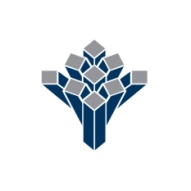 ul. Nowogrodzka 50/54, 00-695 Warszawatel. 22 627 07 17 FORMULARZ ZGŁOSZENIOWY29-30 październik 2024 r.Szkolenie: Kosztorysowanie oraz repetytorium budownictwa ogólnego dla rzeczoznawcy majątkowegoWykładowcy: Maciej KsiążekOświadczam, że wyrażam zgodę na przetwarzanie moich danych Osobowych przez Polską Federację Stowarzyszeń Rzeczoznawców Majątkowych zgodnie z Ustawą o ochronie danych osobowych w zakresie niezbędnym do uczestnictwa  w szkoleniu.Data wpłaty zaliczki :                                       ………………………………………..									…………………….………………………..										Podpis Nazwisko i Imię ( imiona)AdresWojewództwoNr telefonue-mailNr uprawnieńPrzynależność do StowarzyszeniaDane do wystawienia faktury VAT